Řeky ČR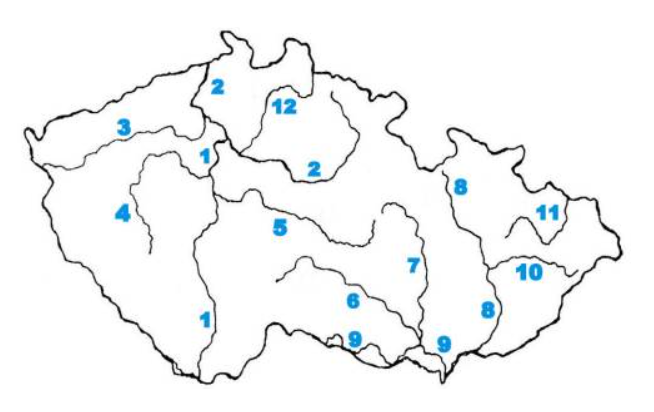 1                                                                          72                                                                          83                                                                          94                                                                          10 5                                                                          116                                                                          12Pohoří ČR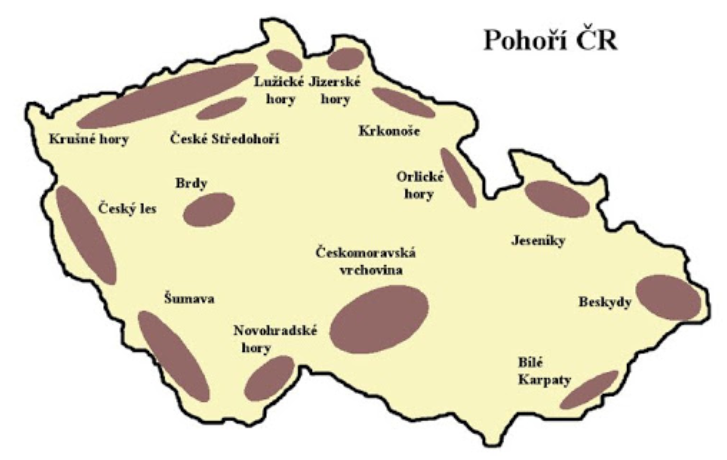 Napiš:Beskydy – Lysá horaJeseníky - 